.Start on "me" in vocalsTOE STRUT, TOE STRUT, STEP, PIVOT, 1/2 TURN STEP BACK, HOLDTOE STRUT, TOE STRUT, COASTER STEPMONTEREY 1/4 TURN, KICK BALL CHANGE, PIVOT TURNHIP SWAYS, RIGHT, RIGHT, LEFT, LEFT, RIGHT, LEFT, RIGHT LEFTREPEATCasanova Strut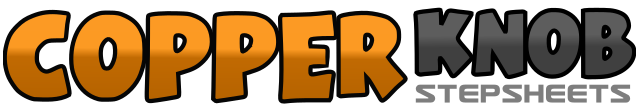 .......Count:32Wall:4Level:Beginner.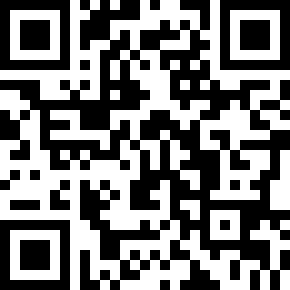 Choreographer:Gloria Stone (USA) - February 2012Gloria Stone (USA) - February 2012Gloria Stone (USA) - February 2012Gloria Stone (USA) - February 2012Gloria Stone (USA) - February 2012.Music:Cowboy Casanova - Carrie Underwood : (CD: Single)Cowboy Casanova - Carrie Underwood : (CD: Single)Cowboy Casanova - Carrie Underwood : (CD: Single)Cowboy Casanova - Carrie Underwood : (CD: Single)Cowboy Casanova - Carrie Underwood : (CD: Single)........1-2Step right forward toes, drop right heel3-4Step left forward toes, drop left heel5-6Step right forward, turn 1/2 left (weight to left)7-8Turn 1/2 left and step right back, hold1-2Step left back toes, drop left heel3-4Step right back toes, drop right heel5-6Step left back, close right together7-8Step left forward, hold1-2Touch right to side, turn 1/4 right, close right together3-4Touch left to side, close left together5&6Right kick ball change7-8Step right forward, turn 1/2 left (weight to left)1-4Step right slightly to right swaying hips right twice, left twice5-8Sway hips right, left, right, left (weight to left)